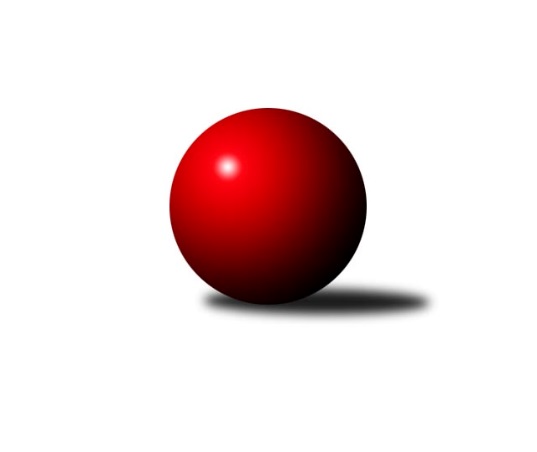 Č.12Ročník 2023/2024	11.1.2024Nejlepšího výkonu v tomto kole: 2715 dosáhlo družstvo: KS Devítka Brno AJihomoravský KP2 sever 2023/2024Výsledky 12. kolaSouhrnný přehled výsledků:KK Moravská Slávia Brno E	- KK Ořechov	8:0	2433:2190	10.0:2.0	8.1.TJ Sokol Brno IV B	- SKK Veverky Brno B	1:7	2310:2392	3.0:9.0	10.1.KK Orel Telnice B	- KK Moravská Slávia Brno G	2:6	2128:2190	5.0:7.0	10.1.SK Brno Žabovřesky B	- KK Moravská Slávia Brno F	3:5	2311:2332	5.5:6.5	10.1.KK Slovan Rosice D	- KS Devítka Brno A	0:8	2522:2715	2.0:10.0	11.1.Tabulka družstev:	1.	KS Devítka Brno A	11	10	1	0	72.5 : 15.5 	94.5 : 37.5 	 2500	21	2.	KK Moravská Slávia Brno G	11	9	1	1	60.5 : 27.5 	75.5 : 56.5 	 2416	19	3.	SK Brno Žabovřesky B	11	7	0	4	51.5 : 36.5 	76.0 : 56.0 	 2360	14	4.	TJ Sokol Brno IV B	11	6	1	4	48.0 : 40.0 	69.0 : 63.0 	 2503	13	5.	KK Moravská Slávia Brno F	11	5	1	5	47.5 : 40.5 	79.0 : 53.0 	 2405	11	6.	KK Orel Telnice B	11	5	1	5	45.0 : 43.0 	68.5 : 63.5 	 2302	11	7.	KK Slovan Rosice D	11	5	1	5	40.5 : 47.5 	67.0 : 65.0 	 2347	11	8.	KK Moravská Slávia Brno E	11	5	0	6	46.0 : 42.0 	69.0 : 63.0 	 2398	10	9.	SKK Veverky Brno B	11	4	0	7	35.5 : 52.5 	56.5 : 75.5 	 2184	8	10.	KK Ořechov	11	1	0	10	23.0 : 65.0 	47.0 : 85.0 	 2211	2	11.	KS Devítka Brno B	10	0	0	10	10.0 : 70.0 	18.0 : 102.0 	 1922	0Podrobné výsledky kola:	 KK Moravská Slávia Brno E	2433	8:0	2190	KK Ořechov	Karel Brandejský	 	 229 	 217 		446 	 2:0 	 414 	 	219 	 195		Radka Konečná	Radek Probošt	 	 191 	 165 		356 	 1:1 	 344 	 	171 	 173		Pavel Porč	Milan Kučera	 	 233 	 221 		454 	 2:0 	 379 	 	194 	 185		Dalibor Šmíd	Jiří Jungmann	 	 205 	 209 		414 	 1:1 	 403 	 	216 	 187		Pavel Procházka	Jozef Pavlovič	 	 202 	 168 		370 	 2:0 	 312 	 	165 	 147		Leona Jelínková	Milan Sklenák	 	 202 	 191 		393 	 2:0 	 338 	 	185 	 153		Jitka Bukáčkovározhodčí: Šenkýř RadekNejlepší výkon utkání: 454 - Milan Kučera	 TJ Sokol Brno IV B	2310	1:7	2392	SKK Veverky Brno B	Jaroslav Komárek	 	 225 	 224 		449 	 2:0 	 378 	 	191 	 187		František Uher	Zdeněk Holoubek	 	 185 	 196 		381 	 0:2 	 404 	 	190 	 214		Jaromíra Čáslavská	Petr Berka	 	 209 	 206 		415 	 1:1 	 425 	 	200 	 225		Martin Doležal	Jiří Žák	 	 190 	 170 		360 	 0:2 	 374 	 	201 	 173		Miloš Vážan	Libuše Janková	 	 169 	 175 		344 	 0:2 	 413 	 	191 	 222		Pavel Medek	Jiří Josefík	 	 180 	 181 		361 	 0:2 	 398 	 	186 	 212		David Raškarozhodčí:  Vedoucí družstevNejlepší výkon utkání: 449 - Jaroslav Komárek	 KK Orel Telnice B	2128	2:6	2190	KK Moravská Slávia Brno G	Alena Dvořáková	 	 196 	 186 		382 	 1:1 	 388 	 	194 	 194		Martin Mikulič	Robert Ondrůj	 	 160 	 207 		367 	 1:1 	 287 	 	171 	 116		Hana Remešová	Markéta Mikáčová	 	 199 	 194 		393 	 2:0 	 280 	 	140 	 140		Zdeněk Čípek	Jiří Hrazdíra st.	 	 156 	 158 		314 	 0:2 	 421 	 	218 	 203		Miroslav Oujezdský	Milan Doušek	 	 176 	 203 		379 	 1:1 	 407 	 	205 	 202		Martin Večerka	Josef Hájek *1	 	 152 	 141 		293 	 0:2 	 407 	 	185 	 222		Štěpán Večerkarozhodčí:  Vedoucí družstevstřídání: *1 od 23. hodu Peter VagnerNejlepší výkon utkání: 421 - Miroslav Oujezdský	 SK Brno Žabovřesky B	2311	3:5	2332	KK Moravská Slávia Brno F	Marek Černý	 	 190 	 190 		380 	 0:2 	 391 	 	196 	 195		Marika Celbrová	Zdeněk Vladík	 	 193 	 181 		374 	 0:2 	 409 	 	207 	 202		Lenka Indrová	Vítězslav Krapka	 	 209 	 195 		404 	 2:0 	 371 	 	188 	 183		Lenka Vaňková	Antonín Zvejška	 	 174 	 181 		355 	 1.5:0.5 	 351 	 	174 	 177		Miroslav Krapka	Zdeněk Kouřil	 	 185 	 188 		373 	 0:2 	 406 	 	195 	 211		Václav Vaněk	Radim Jelínek	 	 206 	 219 		425 	 2:0 	 404 	 	197 	 207		Jan Vrožinarozhodčí: Zdeněk KouřilNejlepší výkon utkání: 425 - Radim Jelínek	 KK Slovan Rosice D	2522	0:8	2715	KS Devítka Brno A	Anastasios Jiaxis	 	 213 	 208 		421 	 0:2 	 455 	 	224 	 231		Radka Rosendorfová	Radek Hrdlička	 	 217 	 205 		422 	 0:2 	 463 	 	249 	 214		Petr Juránek	Pavel Zajíc	 	 183 	 217 		400 	 0:2 	 423 	 	194 	 229		Stanislav Barva	Jaroslav Zmeškal	 	 231 	 223 		454 	 1:1 	 458 	 	219 	 239		Jaroslav Sedlář	Jiří Hrdlička	 	 189 	 190 		379 	 0:2 	 436 	 	205 	 231		Oldřich Kopal	Petr Vyhnalík	 	 206 	 240 		446 	 1:1 	 480 	 	257 	 223		Jaroslav Slámarozhodčí:  Vedoucí družstevNejlepší výkon utkání: 480 - Jaroslav SlámaPořadí jednotlivců:	jméno hráče	družstvo	celkem	plné	dorážka	chyby	poměr kuž.	Maximum	1.	Rudolf Zouhar 	TJ Sokol Brno IV B	449.50	306.3	143.2	6.2	3/4	(487)	2.	Jan Bernatík 	KK Moravská Slávia Brno G	438.60	305.3	133.3	6.7	3/4	(497)	3.	Štěpán Večerka 	KK Moravská Slávia Brno G	435.25	302.6	132.6	5.8	4/4	(462)	4.	Jaroslav Sláma 	KS Devítka Brno A	434.92	296.8	138.2	8.7	4/6	(480)	5.	Oldřich Kopal 	KS Devítka Brno A	429.61	300.7	128.9	6.6	6/6	(477)	6.	Radim Jelínek 	SK Brno Žabovřesky B	426.83	284.8	142.1	7.0	4/4	(476)	7.	Libuše Janková 	TJ Sokol Brno IV B	425.33	300.6	124.7	5.9	4/4	(478)	8.	Lenka Indrová 	KK Moravská Slávia Brno F	425.29	297.8	127.5	8.7	4/4	(451)	9.	Robert Zajíček 	KK Orel Telnice B	425.08	303.2	121.9	8.8	3/3	(462)	10.	Karel Brandejský 	KK Moravská Slávia Brno E	423.40	294.1	129.3	8.0	5/5	(450)	11.	Jiří Bělohlávek 	KK Moravská Slávia Brno E	422.70	288.9	133.8	6.9	5/5	(486)	12.	Radka Rosendorfová 	KS Devítka Brno A	422.60	290.9	131.8	10.0	4/6	(455)	13.	Jaroslav Sedlář 	KS Devítka Brno A	422.27	287.8	134.5	5.5	6/6	(458)	14.	Petr Juránek 	KS Devítka Brno A	421.92	294.4	127.5	8.4	5/6	(463)	15.	Petr Berka 	TJ Sokol Brno IV B	418.83	290.3	128.6	7.3	3/4	(450)	16.	Jiří Jungmann 	KK Moravská Slávia Brno E	418.63	290.0	128.7	7.5	4/5	(469)	17.	Štěpán Kalas 	KK Moravská Slávia Brno G	415.94	300.3	115.6	11.4	3/4	(457)	18.	Petr Vyhnalík 	KK Slovan Rosice D	414.60	281.9	132.7	8.3	5/6	(479)	19.	Jaroslav Komárek 	TJ Sokol Brno IV B	414.25	293.8	120.5	10.1	3/4	(449)	20.	Martina Kliková 	KK Moravská Slávia Brno G	413.00	285.6	127.4	9.3	3/4	(434)	21.	Jiří Žák 	TJ Sokol Brno IV B	411.00	286.6	124.4	12.0	3/4	(422)	22.	Josef Hájek 	KK Orel Telnice B	410.39	287.5	122.9	6.9	3/3	(429)	23.	Stanislav Barva 	KS Devítka Brno A	409.96	281.4	128.5	6.6	5/6	(430)	24.	Ivona Hájková 	TJ Sokol Brno IV B	409.95	294.0	116.0	10.0	4/4	(426)	25.	Lenka Vaňková 	KK Moravská Slávia Brno F	409.29	286.4	122.9	8.6	4/4	(446)	26.	Marika Celbrová 	KK Moravská Slávia Brno F	408.13	288.2	119.9	8.5	4/4	(434)	27.	Zdeněk Holoubek 	TJ Sokol Brno IV B	407.88	293.5	114.4	10.0	4/4	(436)	28.	Martin Mikulič 	KK Moravská Slávia Brno G	407.33	287.7	119.7	8.0	3/4	(430)	29.	Alena Dvořáková 	KK Orel Telnice B	407.31	286.2	121.1	7.2	3/3	(439)	30.	Radek Hrdlička 	KK Slovan Rosice D	405.90	279.3	126.6	7.2	5/6	(458)	31.	Pavel Zajíc 	KK Slovan Rosice D	403.53	286.6	117.0	10.4	5/6	(451)	32.	Jiří Hrdlička 	KK Slovan Rosice D	400.80	275.3	125.5	11.7	5/6	(465)	33.	Martin Večerka 	KK Moravská Slávia Brno G	399.67	290.2	109.4	9.8	3/4	(444)	34.	Jan Vrožina 	KK Moravská Slávia Brno F	399.11	287.8	111.3	12.3	4/4	(431)	35.	Jaroslav Zmeškal 	KK Slovan Rosice D	399.07	278.0	121.0	10.1	6/6	(454)	36.	Vítězslav Krapka 	SK Brno Žabovřesky B	398.00	278.0	120.1	7.7	4/4	(421)	37.	Marek Černý 	SK Brno Žabovřesky B	397.92	278.1	119.8	10.1	4/4	(440)	38.	Milan Sklenák 	KK Moravská Slávia Brno E	397.91	291.5	106.4	13.5	5/5	(424)	39.	Václav Vaněk 	KK Moravská Slávia Brno F	397.18	282.4	114.8	9.6	4/4	(437)	40.	Jiří Černohlávek 	KS Devítka Brno A	396.70	278.9	117.8	9.4	5/6	(437)	41.	Jozef Pavlovič 	KK Moravská Slávia Brno E	390.03	278.2	111.8	11.0	5/5	(426)	42.	Robert Ondrůj 	KK Orel Telnice B	389.58	274.3	115.3	11.6	3/3	(435)	43.	Antonín Zvejška 	SK Brno Žabovřesky B	389.33	272.4	117.0	10.1	4/4	(420)	44.	Markéta Mikáčová 	KK Orel Telnice B	388.13	276.9	111.2	11.1	3/3	(405)	45.	Ľubomír Kubaský 	KK Slovan Rosice D	387.58	283.8	103.8	13.9	4/6	(443)	46.	Jiří Martínek 	KS Devítka Brno B	385.40	269.8	115.6	9.4	2/3	(424)	47.	Petr Smejkal 	KK Ořechov	384.80	268.2	116.6	9.7	5/5	(435)	48.	Zdeněk Kouřil 	SK Brno Žabovřesky B	384.43	277.0	107.5	10.2	4/4	(429)	49.	Josef Polák 	KK Moravská Slávia Brno F	383.75	275.3	108.5	13.5	3/4	(459)	50.	Milan Doušek 	KK Orel Telnice B	382.83	278.0	104.8	12.6	3/3	(394)	51.	Miloš Vážan 	SKK Veverky Brno B	378.69	270.8	107.9	13.2	4/5	(395)	52.	František Uher 	SKK Veverky Brno B	378.33	269.9	108.4	13.1	4/5	(433)	53.	Zdeněk Vladík 	SK Brno Žabovřesky B	377.17	273.5	103.7	12.2	4/4	(405)	54.	Jaromíra Čáslavská 	SKK Veverky Brno B	375.44	268.0	107.5	11.7	5/5	(443)	55.	Pavel Medek 	SKK Veverky Brno B	373.78	264.2	109.6	11.9	5/5	(429)	56.	Jaroslava Prokešová 	KK Orel Telnice B	373.61	266.5	107.1	12.5	3/3	(398)	57.	Martin Doležal 	SKK Veverky Brno B	369.24	264.6	104.7	13.8	5/5	(430)	58.	Lucie Kulendíková 	KS Devítka Brno B	368.94	271.5	97.4	14.3	3/3	(400)	59.	Hana Remešová 	KK Moravská Slávia Brno G	366.78	265.7	101.1	17.3	4/4	(442)	60.	Radek Probošt 	KK Moravská Slávia Brno E	366.35	264.6	101.8	14.7	4/5	(386)	61.	David Raška 	SKK Veverky Brno B	358.00	259.3	98.8	14.6	4/5	(401)	62.	Vítězslav Kopal 	KS Devítka Brno B	354.33	270.7	83.6	17.4	3/3	(389)	63.	Jan Šustr 	KK Orel Telnice B	337.00	246.0	91.0	17.5	2/3	(375)	64.	Martin Staněk 	KS Devítka Brno B	336.00	246.0	90.0	19.3	2/3	(351)	65.	Jiří Hrazdíra  st.	KK Orel Telnice B	335.83	244.3	91.5	16.3	3/3	(379)	66.	Lubomír Pár 	KK Ořechov	334.63	245.0	89.6	18.8	4/5	(349)	67.	Jitka Bukáčková 	KK Ořechov	334.33	254.3	80.0	19.1	5/5	(357)	68.	Zdeněk Čípek 	KK Moravská Slávia Brno G	328.33	234.0	94.3	19.7	3/4	(354)	69.	Vladimír Hlaváč 	KS Devítka Brno B	322.56	243.1	79.4	23.6	3/3	(352)	70.	Vítězslav Klusák 	KS Devítka Brno B	304.33	234.1	70.3	26.5	3/3	(355)	71.	Milan Pospíchal 	KS Devítka Brno B	270.17	199.2	71.0	28.8	3/3	(298)	72.	Josef Kaderka 	KS Devítka Brno B	259.67	190.7	69.0	31.5	3/3	(314)	73.	Radan Knopp 	KS Devítka Brno B	245.17	184.8	60.3	28.0	2/3	(267)		Marián Pačiska 	KK Slovan Rosice D	484.00	342.0	142.0	6.0	1/6	(484)		Michal Hrdlička 	KK Slovan Rosice D	458.33	306.7	151.7	3.7	3/6	(495)		Martin Pokorný 	TJ Sokol Brno IV B	454.67	296.8	157.8	5.5	2/4	(473)		Milan Kučera 	KK Moravská Slávia Brno E	454.00	320.0	134.0	9.0	1/5	(454)		Miroslav Oujezdský 	KK Moravská Slávia Brno G	446.50	309.5	137.0	7.5	2/4	(472)		Dan Šrámek 	KK Slovan Rosice D	425.50	306.5	119.0	12.5	1/6	(442)		Radka Konečná 	KK Ořechov	411.33	284.9	126.4	6.9	3/5	(431)		Martin Ryšavý 	KK Ořechov	403.67	286.5	117.2	9.7	2/5	(448)		Libor Čížek 	KK Ořechov	400.92	279.7	121.3	8.7	3/5	(417)		Anastasios Jiaxis 	KK Slovan Rosice D	395.17	278.6	116.6	8.6	3/6	(441)		Jakub Klištinec 	KK Slovan Rosice D	388.00	255.5	132.5	8.5	2/6	(422)		Pavel Procházka 	KK Ořechov	383.80	270.5	113.3	12.3	3/5	(403)		Bohumil Sehnal 	TJ Sokol Brno IV B	381.00	285.0	96.0	16.0	1/4	(381)		Daniel Mikša 	KK Ořechov	373.42	266.8	106.7	12.5	3/5	(422)		Pavel Porč 	KK Ořechov	368.25	271.5	96.8	11.8	1/5	(380)		Jaroslav Navrátil 	KK Moravská Slávia Brno F	366.67	263.3	103.3	15.3	1/4	(389)		Jiří Josefík 	TJ Sokol Brno IV B	366.50	257.5	109.0	20.5	1/4	(372)		Vladimír Venclovský 	TJ Sokol Brno IV B	365.25	277.0	88.3	14.5	2/4	(402)		Cyril Vaško 	KS Devítka Brno A	362.00	262.5	99.5	12.0	2/6	(398)		Zdeněk Sokola 	KK Moravská Slávia Brno E	351.33	260.7	90.7	15.2	3/5	(380)		Dalibor Šmíd 	KK Ořechov	349.00	258.3	90.7	14.4	3/5	(382)		Miroslav Krapka 	KK Moravská Slávia Brno F	348.25	252.5	95.8	19.8	2/4	(378)		Roman Brener 	TJ Sokol Brno IV B	342.25	254.3	88.0	16.5	1/4	(372)		Leona Jelínková 	KK Ořechov	341.33	252.0	89.3	18.3	3/5	(369)		Roman Jurnečka 	SKK Veverky Brno B	338.67	252.0	86.7	18.0	3/5	(366)		Karel Krajina 	SKK Veverky Brno B	331.50	246.5	85.0	18.8	3/5	(383)		Miloslav Ostřížek 	SK Brno Žabovřesky B	330.00	244.5	85.5	11.5	1/4	(374)		Karel Pospíšil 	SK Brno Žabovřesky B	325.50	228.0	97.5	11.0	2/4	(352)		Marta Hrdličková 	KK Orel Telnice B	281.00	216.0	65.0	25.0	1/3	(281)		Peter Vagner 	KK Orel Telnice B	233.00	182.0	51.0	32.0	1/3	(233)Sportovně technické informace:Starty náhradníků:registrační číslo	jméno a příjmení 	datum startu 	družstvo	číslo startu
Hráči dopsaní na soupisku:registrační číslo	jméno a příjmení 	datum startu 	družstvo	16346	Miroslav Oujezdský	10.01.2024	KK Moravská Slávia Brno G	17877	Štěpán Večerka	10.01.2024	KK Moravská Slávia Brno G	Program dalšího kola:13. kolo15.1.2024	po	18:00	KK Moravská Slávia Brno G - KK Slovan Rosice D				TJ Sokol Brno IV B - -- volný los --	17.1.2024	st	19:00	KS Devítka Brno A - KS Devítka Brno B	18.1.2024	čt	18:00	KK Ořechov - KK Orel Telnice B	19.1.2024	pá	17:00	SKK Veverky Brno B - SK Brno Žabovřesky B	19.1.2024	pá	17:30	KK Moravská Slávia Brno F - KK Moravská Slávia Brno E	Nejlepší šestka kola - absolutněNejlepší šestka kola - absolutněNejlepší šestka kola - absolutněNejlepší šestka kola - absolutněNejlepší šestka kola - dle průměru kuželenNejlepší šestka kola - dle průměru kuželenNejlepší šestka kola - dle průměru kuželenNejlepší šestka kola - dle průměru kuželenNejlepší šestka kola - dle průměru kuželenPočetJménoNázev týmuVýkonPočetJménoNázev týmuPrůměr (%)Výkon1xJaroslav SlámaDevítka A 4802xMiroslav OujezdskýMS Brno G117.524211xPetr JuránekDevítka A 4631xJaroslav KomárekBrno IV B116.724491xJaroslav SedlářDevítka A 4585xŠtěpán VečerkaMS Brno G113.614072xRadka RosendorfováDevítka A 4551xMartin VečerkaMS Brno G113.614071xJaroslav ZmeškalRosice D4543xJaroslav SlámaDevítka A 113.334801xMilan KučeraMS Brno E4541xMilan KučeraMS Brno E112.66454